_____________________________________________________________________ПРАЙС-ЛИСТ На карбонатный и гранитный щебень!                                                                   ПРАЙС-ЛИСТ                                                                         На песок!Стоимость доставки песка и щебня по Самаре и Самарской области просчитывается индивидуально в каждом отдельном случае. Наши специалисты всегда сориентируют Вас по стоимости доставки, а так же помогут определиться с необходимой для Ваших работ фракцией щебня.Важным условием нашей работы является:Честная работа;GPS слежение всей спецтехники;Соблюдение графика поставки на объект.Индивидуальный подход к каждому клиенту.Наша компания даёт гарантию объёма и качества, соответствие ГОСТу всей продукции, что подтверждено необходимыми лицензиями и сертификатами соответствия. С уважением, ООО «Центрбетон»Стрельников Игорь АлександровичТел. 89276923282, 8(846) 203-32-82E-mail centrbeton@bk.ru 	www.centrbeton.ru		              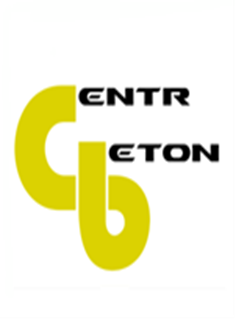 Общество с ограниченной ответственностью «ЦЕНТРБЕТОН»Юр. адрес: 443022, г. Самара, ул. Заводское шоссе, д.101, оф. 208;ИНН 6318017060/КПП 631801001 р/с 40702810954400021112Поволжский банк ПАО Сбербанк г. Самара, БИК 043601607К/с 30101810200000000607 ОГРН 1166313117112                                                                 E-mail: centrbeton@bk.ru                                                    Тел: 89276923282, 8(846) 972-32-82№ п/пНаименование материалаФракция щебня ( мм )       МаркаСоответствие                                       нормативам(ГОСТ, СНиП)Цена  за 1 тонну, с учетом НДС 18%, без учета доставки1Щебень карбонатный (Ивантеевский карьер)5-20М800ГОСТ 8267-934602Щебень карбонатный (Падовский карьер)5-20М400-800ГОСТ 8267-934703Щебень карбонатный (Сокский карьер)5-20М400ГОСТ 8267-937204Щебень гранитный (ОКУ)5-20М1200   ГОСТ 8267-9314205Щебень карбонатный (Ивантеевский карьер)20-40М600-800ГОСТ 8267-933506Щебень карбонатный (Падовский карьер)20-40М400-800ГОСТ 8267-933607Щебень карбонатный (Сокский карьер)20-40М400ГОСТ 8267-935308Щебень карбонатный (Сокский карьер)20-80М400ГОСТ 8267-935009Щебень гранитный (ОКУ)20-40М1200   ГОСТ 8267-93140010Щебень карбонатный (Ивантеевский карьер)40-70М600-800ГОСТ 8267-9340011Щебень карбонатный (Падовский карьер)40-70М400-800ГОСТ 8267-9343012Щебень карбонатный (Сокский карьер)40-80М400ГОСТ 8267-9355013Щебень гранитный (ОКУ)40-70М1200   ГОСТ 8267-93140014Щебень карбонатный (Ивантеевский карьер)70-200М600-800ГОСТ 8267-9333015Щебень карбонатный (Падовский карьер)80-200М400-800ГОСТ 8267-9332016Щебень карбонатный (Сокский карьер)80-120М400ГОСТ 8267-9352017Щебень карбонатный (Ивантеевский карьер)3-10М600-800ГОСТ 8267-9343018ГПЩС (доломитовая мука) (Сокский карьер)0-10М400ГОСТ 25607-200915019Отсев дробления (Ивантеевка, Падовка)0-10М400-800ГОСТ 8267-93100№ п/пНаименование материалаМодулькрупности ( мм )Соответствие                                       нормативам(ГОСТ, СНиП)Цена  за 1 тонну в рублях, с учетом НДС 18%, без учета доставки1Песок речной1 - 1,5 ГОСТ 8736-2014                         2502Песок карьерныйГОСТ                          1303Песок крупномодульный   2,0 – 2,5ГОСТ                          6704Песок крупномодульный2,5 – 3,0ГОСТ                         7205Песок крупномодульныйОт 3,0ГОСТ                         7706Песок кварцевыйГОСТ договорная